Krosno Odrzańskie, 02.04.2014 r.SG.042.002.2013SPECYFIKACJA ISTOTNYCH WARUNKÓW ZAMÓWIENIAPOSTĘPOWANIE PROWADZONE W TRYBIE PONIŻEJ 14 000 EURONazwa zamówienia: Usługa polegająca na wynajęciu, montażu i demontażu sceny, nagłośnienia oraz oświetlenia, a także kompleksowej obsłudze podczas imprezy plenerowej odbywającej się w ramach projektu pn.”Strefa Eurokrea(k)tywnych”.I. ZamawiającyNazwa Zamawiającego 		Powiat Krośnieński Ulica 					Piastów 10B Kod Miejscowość 			66-600 Krosno OdrzańskieStrona WWW  			www.bip.powiatkrosnienski.pl E-mail 				promocja@powiatkrosnienski.plGodziny urzędowania 		Poniedziałek 8.00 – 16.00 ; Wtorek – Piątek 7.30 – 15.30 Telefon/fax 				68 383 02 11/ 68 383 02 36II. Tryb udzielenia zamówieniaZamawiający przeprowadza postępowanie o wartości poniżej 14 000 euro zgodnie art. 4 ust. 8 ustawy p.z.p.III. Opis przedmiotu zamówieniaPrzedmiot zamówienia obejmuje usługę polegającą na wynajęciu, montażu i demontażu sceny, nagłośnienia oraz oświetlenia, a także kompleksowej obsłudze podczas imprezy plenerowej odbywającej się w ramach projektu pn.”Strefa Eurokrea(k)tywnych” w terminie          17 maja 2014 roku w Krośnie Odrzańskim.Miejsce, w którym będzie wykonywana usługa znajdować się będzie w mieście Krosno Odrzańskie, teren Placu 11 Pułku. Dokładana lokalizacja na placu zostanie wskazana przez Zamawiającego. Termin imprezy wyznacza się na dzień 17 maja 2014 roku. Scena wraz z nagłośnieniem               i oświetleniem musi być gotowa do dyspozycji Zamawiającego do godziny 1000 17 maja 2014 roku. Postępowanie dotyczy usług zaplanowanych w ramach projektu współfinansowanego ze środków Unii Europejskiej w ramach Programu „Młodzież w działaniu”.Informacje o realizowanym projekcie:Tytuł projektu: „Strefa Eurokrea(k)tywnych” Projekt jest realizowany przy wsparciu finansowym Komisji Europejskiej w ramach Programu „Młodzież w działaniu” .Cena usługi wykazana na fakturze musi być zgodna z ceną z formularza ofertowego; Szczegółowy opis przedmiotu zamówienia został określony w załączniku nr 3 do SIWZ.IV. Zamawiający nie dopuszcza podziału zamówienia na częściV. Termin wykonania zamówienia Zamówienie będzie zrealizowane w dniu 17 maja 2014 roku.VI. Warunki udziału w postępowaniuO udzielenie zamówienia mogą ubiegać się Wykonawcy, którzy spełniają następujące warunki:Posiadają uprawnienia do wykonania określonej działalności lub czynności, jeżeli przepisy prawa nakładają obowiązek posiadania takich uprawnień.Posiadają wiedzę i doświadczenie niezbędne do wykonania przedmiotu zamówienia.Dysponują odpowiednim potencjałem technicznym oraz osobami zdolnymi do wykonania zamówienia.Posiadają sytuację ekonomiczną i finansową zapewniającą wykonanie zamówienia.VII. Zawartość ofertyOferta powinna zawierać następujące dokumenty:Wypełniony formularz ofertowy stanowiący - załącznik nr 1.Oświadczenie o posiadaniu odpowiedniego potencjału technicznego do wykonywania przedmiotu zamówienia – załącznik nr 2.Pełnomocnictwo w przypadku udzielonego pełnomocnictwa.VIII. Sposób przygotowania ofertyKażdy Wykonawca może złożyć tylko jedną ofertę. Oferta musi być podpisana przez osobę składającą ofertę. Wykonawcy ponoszą wszelkie koszty związane z przygotowaniem i złożeniem oferty.Oferta musi być napisana czytelnie, w języku polskim. IX. Wyjaśnienia dotyczące treści SIWZWykonawca może zwracać się do Zamawiającego o wyjaśnienia dotyczące wszelkich wątpliwości związanych z SIWZ, przedmiotem zamówienia, sposobem przygotowania        i złożenia ofert. Zamawiający udzieli niezwłocznie odpowiedzi na wszelkie zapytania.Zamawiający może dokonywać zmian treści SIWZ, o których niezwłocznie zawiadamia Wykonawców. X. Termin składania ofertTermin składania ofert upływa dnia 07.04.2014 r. do godziny 12.00. Ofertę należy złożyć w siedzibie Zamawiającego ul. Piastów 10 B Krosno Odrzańskie w pok. 115 (sekretariat – I piętro) w zamkniętej kopercie (opakowaniu), zapieczętowanej (zaklejonej) w sposób gwarantujący zachowanie w poufności jej treści oraz zabezpieczającej jej nienaruszalność do terminu otwarcia ofert, zaadresowanej wg poniższego wzoru: Powiat Krośnieńskiul. Piastów 10 b66-600 Krosno OdrzańskieOferta na – Usługa polegająca na wynajęciu, montażu i demontażu sceny, nagłośnienia oraz oświetlenia, a także kompleksowej obsługi podczas imprezy plenerowej odbywającej się                 w ramach projektu pn.”Strefa Eurokrea(k)tywnych”. Nie otwierać przed terminem 07.04.2014 r. przed godz. 12:15Otwarcie ofert nastąpi dnia 07.04.2014 r. o godz. 12.15 w pok. nr 118 w siedzibie prowadzącego postępowanie ul. Piastów 10 B Krosno Odrzańskie.Oferty, które wpłyną do Zamawiającego po wskazanym terminie składania ofert będą odsyłane niezwłocznie Wykonawcy.Wykonawcy mogą uczestniczyć w publicznej sesji otwarcia ofert. W przypadku nieobecności Wykonawcy przy otwieraniu ofert, Zamawiający prześle Wykonawcy informacje z otwarcia ofert na pisemny wniosek Wykonawcy. XI. Kryteria oceny ofertKryterium oceny oferty jest cena – 100%. XII. Opis sposobu obliczenia ceny1. Cena oferty mająca charakter ryczałtowy uwzględnia wszystkie zobowiązania, musi być podana w PLN,  cyfrowo i słownie.2. Cena podana w ofercie powinna obejmować wszystkie koszty i składniki związane                     z wykonaniem zamówienia (koszty transportu i inne związane z wykonaniem zamówienia)             w tym podatek VAT.3. Cena może być tylko jedna.4. Cena winna być jednoznaczna i ostateczna.  XIII. Wybór najkorzystniejszej oferty1. Zamawiający udzieli zamówienia Wykonawcy, którego oferta odpowiada wszystkim wymaganiom określonym w SIWZ i została oceniona jako najkorzystniejsza w oparciu                   o podane kryteria wyboru.2. W toku oceny Zamawiający może żądać od Wykonawcy pisemnych wyjaśnień dotyczących treści złożonej oferty. 3. W przypadku złożenia ofert o takiej samej cenie Zamawiający wzywa ponownie Wykonawców do złożenia ofert dodatkowych w wyznaczonym terminie.4. Zamawiający poprawi w tekście oferty oczywiste omyłki pisarskie oraz oczywiste omyłki rachunkowe z uwzględnieniem konsekwencji rachunkowych dokonanych poprawek                     w obliczeniu ceny zawiadamiając o tym Wykonawcę, którego oferta została poprawiona.5. Zamawiający odrzuci ofertę, jeżeli: 1)	jej treść nie odpowiada treści SIWZ,2)	jej złożenie stanowi czyn nieuczciwej konkurencji w rozumieniu przepisów                            o zwalczaniu nieuczciwej konkurencji, 3)	jest nieważna na podstawie odrębnych przepisów.XIV. Unieważnienie postępowaniaZamawiający unieważnia postępowanie jeżeli:1) nie złożono żadnej oferty,2) cena najkorzystniejszej oferty przewyższa kwotę jaką Zamawiający może przeznaczyć na realizację zamówienia,3) złożono oferty dodatkowe o takiej samej cenie,4) wystąpiła istotna zmiana okoliczności powodująca, że prowadzenie postępowania lub wykonanie zamówienia nie leży w interesie publicznym, czego nie można było wcześniej przewidzieć,5) postępowania obarczone jest wadą niemożliwą do usunięcia uniemożliwiającą zawarcie umowy.  XV. Informacja o formalnościach jakich należy dopełnić po wyborze ofert w celu zawarcia umowy1. Zamawiający podpisze umowę z Wykonawcą, który przedłoży najkorzystniejszą ofertę             z punktu widzenia kryteriów przyjętych w niniejszej specyfikacji.2. O miejscu i terminie podpisania umowy Zamawiający powiadomi telefonicznie lub odrębnym pismem.3. Umowa zawarta zostanie z uwzględnieniem postanowień wynikających z treści niniejszej specyfikacji oraz danych zawartych w ofercie. XVI. Informacja dotycząca walut obcych w jakich mogą być prowadzone rozliczenia Zamawiający nie przewiduje prowadzenia rozliczeń między Wykonawcą a Zamawiającym               w walutach obcych. XVII. Sposób porozumiewania się zamawiającego z Wykonawcami 1.	Wszelkie oświadczenia, wnioski, zawiadomienia oraz informacje Zamawiający                             i Wykonawcy przekazują pisemnie. 2.	Zamawiający dopuszcza porozumiewanie się drogą elektroniczną. Ewentualne zapytania można kierować na adres: promocja@powiatkrosnienski.pl XVIII. Osoby uprawnione do porozumiewania się z WykonawcamiOsobą uprawnioną do porozumiewania się z Wykonawcami w sprawach formalnych jest PaniAnna Jakubczak tel. 68 383 0248.Godziny urzędowania poniedziałek 8.00 – 16.00			    wtorek 7.30 – piątek 15.30XIX. Załączniki do specyfikacji istotnych warunków zamówienia, stanowiące jej integralną część:-	Załącznik nr 1 – Formularz oferty -	Załącznik nr 2 – Formularz oświadczenia-	Załącznik nr 3 – Opis przedmiotu zamówienia- 	Załącznik nr 4 – Projekt umowy				        Starosta			        Wicestarosta			            Robert Pawłowski /-/		Włodzimierz Rogowski /-/Załącznik Nr 1SG.042.002.2013FORMULARZ OFERTOWYNazwa zamówienia: Usługa polegająca na wynajęciu, montażu i demontażu sceny, nagłośnienia oraz oświetlenia, a także kompleksowej obsłudze podczas imprezy plenerowej odbywającej się w ramach projektu pn.”Strefa Eurokrea(k)tywnych”.1. ZAMAWIAJĄCY: Powiat Krośnieński, ul. Piastów 10B, 66-600 Krosno Odrzańskie2. WYKONAWCA:Niniejsza oferta zostaje złożona przez:					..............................................................................................................................................................................................................................................................................................................NIP................................................................................................................................................REGON......................................................................................................................................... Tel./Tel.kom./fax/.........................................................................................................................e mail:……………………………………………………………………………………………Osoba(y) upoważniona(e) do reprezentowania: .......................................................................................................................................................Sytuacja prawna upoważniająca przedstawiciela(li) do podpisania oferty (np. właściciel, prokurent, członek zarządu, pełnomocnik). W przypadku osób upoważnionych należy załączyć pełnomocnictwo. ................................................................................................................................................Ja (my) niżej podpisany(i) oświadczam(my), że:Akceptuję(my) w pełni bez zastrzeżeń czy ograniczeń postanowienia: SIWZ dla niniejszego zamówienia, wyjaśnień do tej SIWZ oraz modyfikacji tej SIWZ (w przypadku ich wystąpienia),Gwarantuję(my) wykonanie całości niniejszego zamówienia zgodnie z treścią: SIWZ, wyjaśnień do SIWZ oraz jej modyfikacji, Niniejsza oferta jest ważna 30 dni od ostatecznego terminu składania ofert,Cena mojej (naszej) oferty za realizację zamówienia wynosi: wartość oferty brutto:………………………………, słownie……………………………………………………………….;ceny zawierają wszystkie koszty i składniki związane z wykonaniem zamówienia, w tym podatek VAT .                                                                                        ……………………………..........              							    podpis upoważnionego 									przedstawiciela WykonawcyZałącznik Nr 2O Ś W I A D C Z E N I Eo spełnianiu warunków udziału w postępowaniuNazwa zamówienia: Usługa polegająca na wynajęciu, montażu i demontażu sceny, nagłośnienia oraz oświetlenia, a także kompleksowej obsłudze podczas imprezy plenerowej odbywającej się w ramach projektu pn.”Strefa Eurokrea(k)tywnych”.ZAMAWIAJĄCY:Powiat Krośnieński ul. Piastów 10B66-600 Krosno OdrzańskieWYKONAWCA:Nazwa i adres Wykonawcy:					..............................................................................................................................................................................................................................................................................................................NIP................................................................................................................................................REGON......................................................................................................................................... Tel./Tel.kom./fax/..............................................................................................................e mail:……………………………………………………………………………………………Oświadczam(y), że spełniam(y) warunki dotyczące:Posiadania uprawnień do wykonania określonej działalności lub czynności, jeżeli przepisy prawa nakładają obowiązek posiadania takich uprawnień.Posiadania wiedzy i doświadczenia niezbędnego do wykonania przedmiotu zamówienia.Dysponowania odpowiednim potencjałem technicznym oraz osobami zdolnymi do wykonania zamówienia.Sytuacji ekonomicznej i finansowej zapewniającej wykonanie zamówienia.Zgodnie z art. 297 § 1 ustawy z dnia 6 czerwca 1997r. - Kodeks karny (Dz. U . Nr 88, poz.553 z późn. zm.), jesteśmy w pełni świadomi o odpowiedzialności karnej za składanie fałszywych oświadczeń w celu uzyskania niniejszego zamówienia publicznego.            ........................................................                      ……………………………..........                  pieczęć Wykonawcy                                               podpis upoważnionego 									przedstawiciela Wykonawcy		Załącznik nr 3SG.042.002.2013						          OPIS PRZEDMIOTU ZAMÓWIENIANazwa zamówienia: Usługa polegająca na wynajęciu, montażu i demontażu sceny, nagłośnienia oraz oświetlenia, a także kompleksowej obsłudze podczas imprezy plenerowej odbywającej się w ramach projektu pn.”Strefa Eurokrea(k)tywnych”.ZAMAWIAJĄCY:Powiat Krośnieńskiul. Piastów 10BKrosno OdrzańskieOpis przedmiotu zamówienia.Scena:1) wymiary sceny: 10 m x 8 m.2) scena z podestem odpowiednio zabezpieczona, osłonięta materiałem przed wiatrem                        i deszczem z trzech stronOświetlenie:7 x mac 700 spot 6 x mac 700 wash (zamienne jb a7 zoom, mac 600)6 x CP Beam 300 (od lewej minimalne wymiary 1,5m, 1m, 2m, 2m, 1m, 1,5m)Front:       6 x mac 700 wash (zamienne jb a7 zoom, mac 600)     4-6 x Mole DWE (4 x 650 W)2 x Fog + Fan (płynna regulacja- impreza zamknięta 2xhazer) Stół       Grand Ma 1 (full, light lub ultra light)Rider Techniczny Wykonawcy nr 1:SYSTEM FRONTOWY- System nagłośnieniowy powinien być adekwatny do danej sali (pleneru) Np.: 2x3kW RMS- sale do 500 osób, 2x4kW RMS - sale do 1000 osób, 2x6kW RMS – sale pow. 1500 osób itd.* Nie akceptujemy systemów nagłośnieniowych firm: Peavey, Yamaha, LDM, Hand Box, oraz tzw. domowych produkcji.** Preferujemy systemy firm: MEYER SOUND, L’ACOUSTIC, EAW, ADAMSON, EV, NEXO, TURBOSOUND, MARTIN AUDIO- Konsola frontowa min. 32 kanałów z 4-punktową equalizacją parametryczną na kanał,               min. 4 podgrupy, 6 x AUX (post).Suma miksera powinna być zainsertowana tercjowym equalizerem graficznym!!!* Nie akceptujemy stołów firm Behringer, Peavey itp.** Preferujemy stoły firm MIDAS, CREST, SOUNDCRAFT (Seria Five, Vi6).*** Akceptujemy wyłącznie equalizery firm KLARK TEKNIK, BSS, XTA- Procesory dynamiczne: KLARK TEKNIK, DRAWMER, BSS, XTA- 2 x Procesor efektów:- YAMAHA SPX 990, T.C. ELECTRONIC M ONE, LEXICON PCM, T.C. ELECTRONIC M 2000/3000- D-Boxy (Klark Teknik, BSS, Radial)NIE AKCEPTUJEMY URZĄDZEŃ FIRMY BEHRINGER!!!!!SYSTEM MONITOROWY4 identyczne monitory (2x12”+2” lub 15”+2”) 400W RMS każdy, napędzanych identycznymikońcówkami dysponującymi odpowiednią mocą.1 x Wysyłka Aux do Kontrabasisty (ma swój mikserek na którym robi sobie ucho)* Nie akceptujemy monitorów firm Peavey, LDM, Yamaha, Hand Box oraz tzw. domowej produkcji.** Preferujemy monitory firm: MEYER SOUND, L’ACOUSTIC, EAW, ADAMSON, TURBOSOUND, MARTIN AUDIO, EV, NEXO, COMMUNITI** Preferujemy końcówki mocy firm: CREST AUDIO, CROWN, LAB- Drumfill powinien być napędzany aktywnie i składać się z subbasu (18”) oraz środkogóry (212'+2' driver) o łącznej mocy 1,5 kW RMS- Sidefill powinien składać się z subbasu (18”) oraz środkogóry (2x12”+2” driver) o łącznej mocy 1,5kW RMS (na stronę).KONSOLETA MONITOROWA - min. 32 kanały z 4-punktową equalizacją parametryczną na kanał, 8 wysyłek typu AUX (pre/post przełączalne). Na 8 AUX-ów zainsertowany tercjowy equalizer graficzny !!!,* Nie akceptujemy stołów firm Behringer, Peavey itp.** Preferujemy stoły firm MIDAS, CREST, SOUNDCRAFT, DIGICO, DIGIDESIGN, YAMAHA (od LS9/32 wzwyż!!!)*** Akceptujemy wyłącznie equalizery firm KLARK TEKNIK, BSS, XTA- Procesory dynamiczne: KLARK TEKNIK, DRAWMER, BSS, XTANIE AKCEPTUJEMY URZĄDZEŃ FIRMY BEHRINGER!!!!!Wymagany stół dla DJ-a o wymiarach 200cm x 100cm x 80cm z czarną płachtą do przykrycia oraz ustawienie monitora na wysokości jego głowy!!!Input List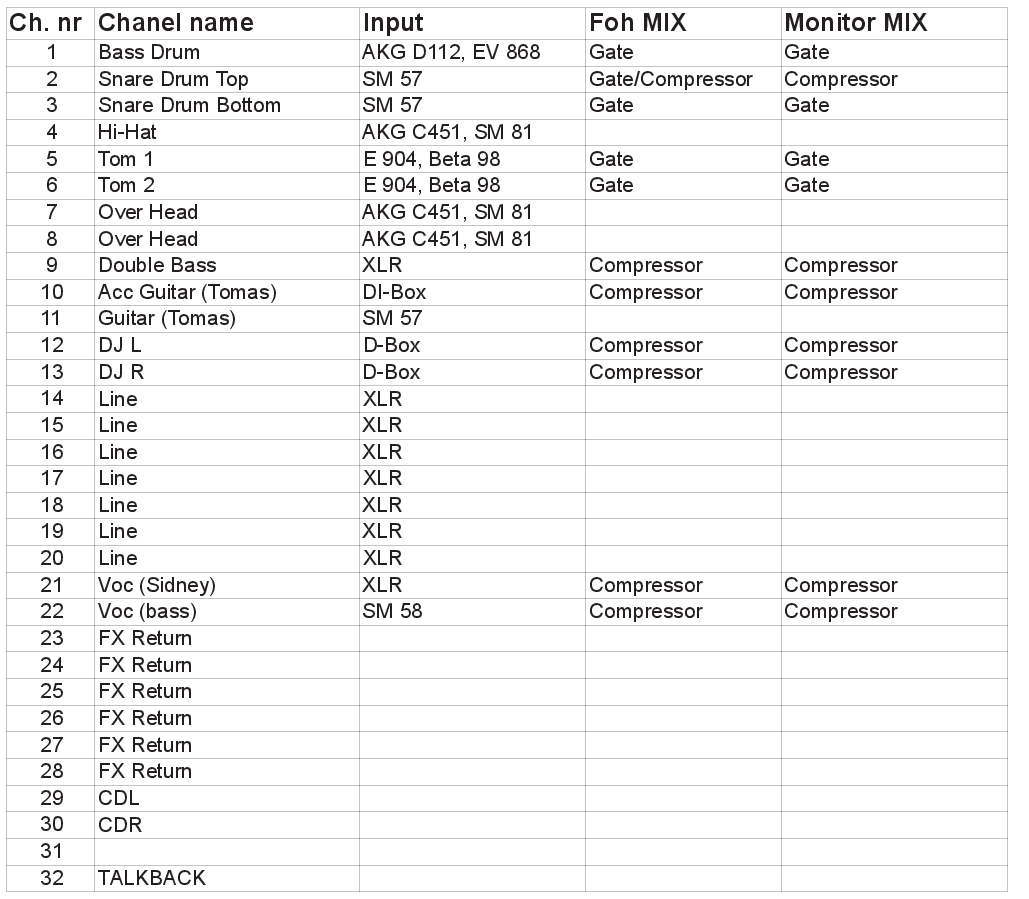 Stage Plan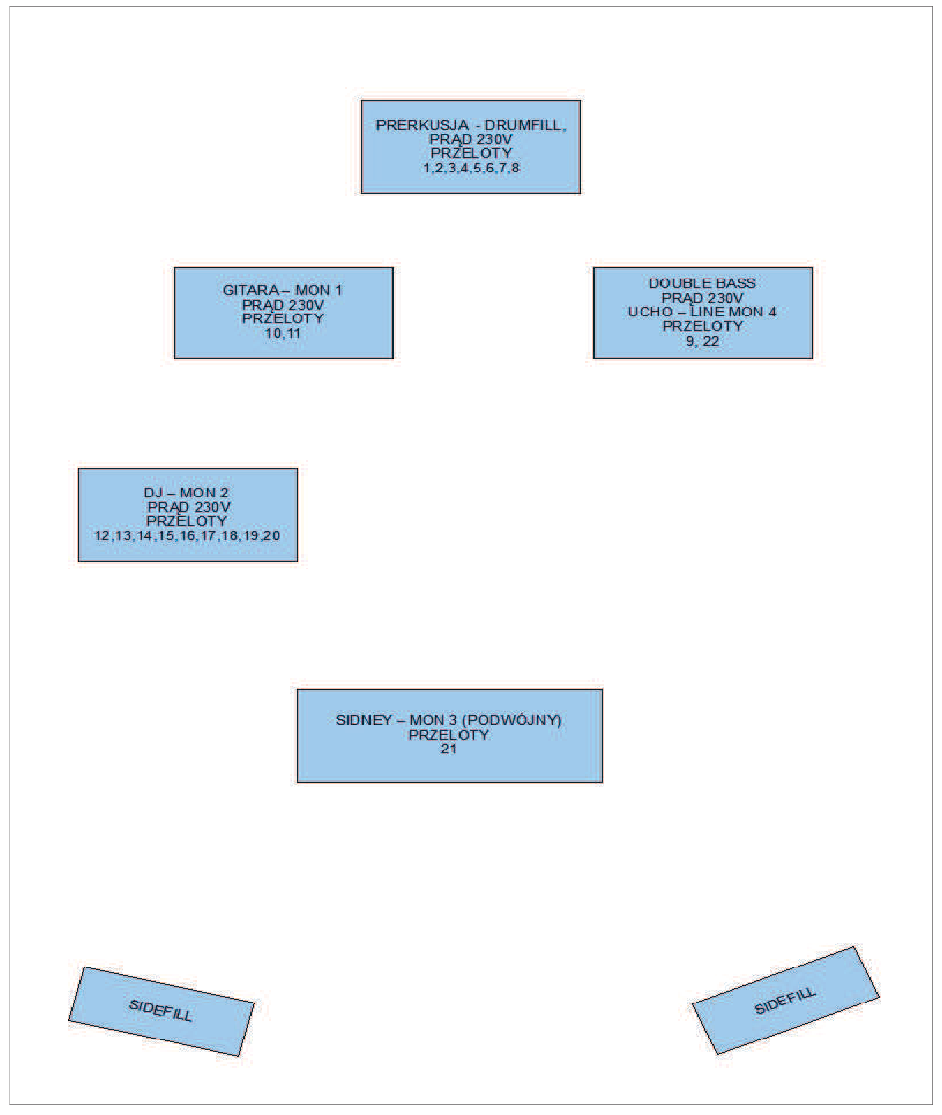 Rider Techniczny Wykonawcy nr 2:Nagłośnienie sceniczneZestaw nagłośnienia scenicznego adekwatny do wielkości sali i zapewniający równomierny rozkład dźwiękuRealizator dźwięku - akustykDwa odsłuchy sceniczneSprzęt nagłaśniający z wejściem liniowym dla MiniDisc”™u naprzeciwko sceny.4 mikrofony na scenie i jeden w kulisie (za kulisą bezprzewodowe). Na statywach podłączone do nagłośnieniaMożliwość podpięcia 3 micro-portówOświetlenie sceniczne4  reflektory o mocy 500W na stronę  Światło białe  Możliwość całkowitego zaciemnienia sceny (nie dotyczy podczas pleneru przy świetle dziennym)Stanowisko oświetleniowca sprzężone ze stanowiskiem akustyka!!!KulisyKulisa lub zastawka o min. wymiarach 3m x 2m.Najlepiej po dwóch stronach sceny, osłonięte przed oczami widzów i przypadkowych osób.Dodatkowe wymagania: Wykonawca w ramach realizacji zamówienia zapewni transport dla sceny oraz sprzętu,               a także dla ekipy technicznej.Wykonawca zapewni montaż sceny, nagłośnienia oraz oświetlania – gotowość godzina 10.00 w dniu 17 maja 2014 r. Po zakończeniu imprezy Wykonawca zapewni demontaż sceny nagłośnienia                           i oświetlenia.Wykonawca zapewni obsługę techniczną całej imprezy odbywającej się w dniu 17.05.2014 r. w godzinach określonych przez Zamawiającego.  Wykonawca zapewni akustyka, który będzie obsługiwał imprezę w dniu 17.05.2014 r. Wykonawca wyznaczy technika, który będzie dostępny pod podanym numerem telefonu. Technik będzie współpracował z osobami odpowiedzialnymi za zorganizowanie występów gwiazd w dniu 17.05.2014 r. Możliwość współpracy z technikiem musi być dostępna na minimum 7 dni przed dniem 17.05.2014 r. Wykonawca wyznaczy swojego pracownika, który będzie w posiadaniu pełni informacji niezbędnych do przekazania  realizatorowi podłączenia energetycznego ze strony Zamawiającego. Zamawiający ze swojej strony zapewni moc przyłączeniową                        w wysokości 80 KW, w rozbiciu – 40 KW oświetlenie oraz 40 KW nagłośnienie.   Zamawiający nie ponosi odpowiedzialności za bezpieczeństwo sceny oraz sprzętu nagłaśniającego i oświetleniowego przed rozpoczęciem i po zakończeniu imprezy. Załącznik Nr 4UMOWA nr …………/2014Zawarta na podstawie art. 4 ust. 8 ustawy z dnia 29 stycznia 2004 r. Prawo zamówień publicznych (Dz. U z 2010 r. nr 113, poz. 759 ze zm.) oraz Regulaminu udzielania zamówień o wartości nieprzekraczającej wyrażonej w złotych równowartości kwoty 14 000 euro na wykonanie usługi polegającej na wynajęciu, montażu i demontażu sceny, nagłośnienia oraz oświetlenia, a także kompleksowej obsłudze podczas imprezy plenerowej odbywającej się w ramach projektu pn.”Strefa Eurokrea(k)tywnych”.zawarta w dniu ………..…. 2014 r. w Krośnie Odrzańskim pomiędzy Powiatem Krośnieńskim  reprezentowanym przez Zarząd powiatu, w imieniu którego działają:Starosta – Robert Pawłowski,Wicestarosta – Włodzimierz Rogowskizwanym w treści umowy Zamawiającyma…………………………………………………………………..……………………………………………………………..……………………………………………………………………………………reprezentowana przez:……………………………………………………………………………………………………………zwanym w treści umowy WykonawcąStrony zawierają umowę następującej treści:§ 1Przedmiotem zamówienia jest wykonanie usługi polegającej na wynajęciu, montażu                   i demontażu sceny, nagłośnienie oraz oświetlenia, a także kompleksowej obsłudze podczas imprezy plenerowej odbywającej się w ramach projektu pn. „Strefa Eurokrea(k)tywnych” zgodnie z przedłożonym przez Wykonawcę formularzem ofertowym oraz opisem przedmiotu zamówienia stanowiącym integralną część umowy. Termin wykonania przedmiotu zamówienia wyznacza się na dzień 17 maja 2014 roku.Całkowity koszt wykonania usługi zgodnie z ofertą Wykonawcy wynosi   …………………………….zł, słownie:…………………………........................................  § 2Strony ustalają  następujące zasady płatności:Wynagrodzenie, o którym mowa w § 1 ust. 3 będzie płatne przelewem po wystawieniu przez Wykonawcę faktury na konto wskazane przez Wykonawcę.Dane konta Wykonawcy:……………………………………………………………………………………………………................................................................................................................................................§  3Wykonawca  jest zobowiązany do zapłacenia Zamawiającemu kar umownych:za odstąpienie Zamawiającego od umowy z przyczyn, za które odpowiada Wykonawca, w wysokości 50% wynagrodzenia umownego brutto, o którym mowa w § 1 ust. 3 niniejszej umowy, za niewykonanie przedmiotu umowy, w wysokości 50% wynagrodzenia umownego brutto, o którym mowa w § 1 ust. 3 niniejszej umowy, Zamawiający zastrzega sobie prawo do dochodzenia odszkodowania na zasadach ogólnych przekraczających wysokość zastrzeżonych kar umownych.W przypadku odstąpienia od umowy przez Wykonawcę po jej podpisaniu Zamawiający zastrzega sobie prawo do odszkodowania w wysokości nie mniejszej niż całkowita kwota usługi.§  4Zmiany umowy wymagają formy pisemnej pod rygorem nieważności.§  5W sprawach nieuregulowanych niniejszą umową mają zastosowanie przepisy Kodeksu Cywilnego.§  6Spory wynikłe z niniejszej umowy rozstrzygać będzie sąd powszechny właściwy dla siedziby Zamawiającego.§  7Umowę sporządzono w 2 jednobrzmiących egzemplarzach po jednym egzemplarzu dla  każdej ze stron.ZAMAWIAJĄCY						WYKONAWCA